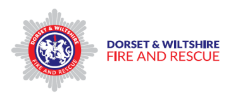 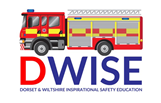 Grandparent Check List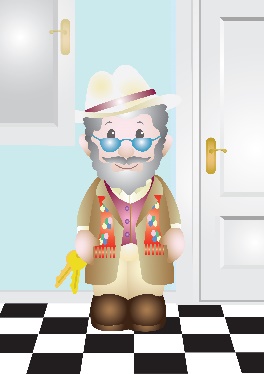 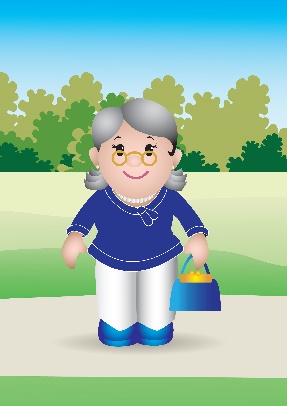 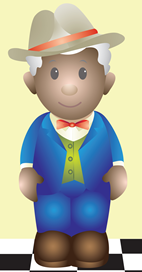 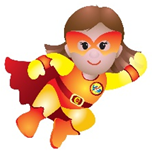 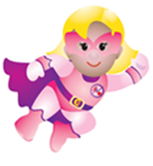 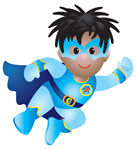 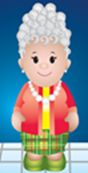 